Seznam učnega gradiva in potrebščin za šolsko leto 2023/2024razredUčenci dobijo spodnji komplet učnega gradiva v šoli, s strani staršev nakupa ni, financira Ministrstvo za vzgojo in izobraževanje. Gradivo nabavi šola.                                                        Berilo si učenci lahko izposodijo v učbeniškem skladu.Vadnico za matematiko nabavite starši:Naslednje zvezke nabavite starši:Naslednje potrebščine nabavite starši:Več avtorjev: LILI IN BINE: NOVI PRIJATELJI 3 - POSEBNI MODRI KOMPLET, samostojni delovni zvezki za slovenščino, matematiko in spoznavanje okolja s prilogami v škatli + zbirka nalog ZNAM VEČ 3, + koda za LILIBI, založba ROKUS-KLETT, količina: 1, EAN: 3830081302758Učni kompleti Kopija-nova40,00M. Kordigel, I. Saksida: LILI IN BINE 3, berilo, založba ROKUS-KLETT, količina: 1, EAN: 9789612712785Slovenščina17,00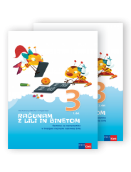 M. Kramarič, M. Kern, et al.: RAČUNAM Z LILI IN BINETOM 3, vadnica za matematiko, založba ROKUS-KLETT, količina: 1, EAN: 9789612716752Matematika9,80ZVEZEK, veliki A4, 50-listni, črtasti, količina: 1SlovenščinaZVEZEK, veliki A4, 40-listni, črtasti z vmesno črto na obeh straneh, količina: 1SlovenščinaZVEZEK, veliki A4, 40-listni, 1 cm karo, količina: 1MatematikaZVEZEK, veliki A4, 50-listni, črtasti, količina: 1Spoznavanje okoljaZVEZEK, mali B5+, 40-listni, 11 mm črta, količina: 1Glasbena umetnostZVEZEK, veliki A4, 50-listni, črtasti, količina: 1AngleščinaSVINČNIK, trdota HB, količina: 1SlovenščinaNALIVNO PERO, količina: 1SlovenščinaVLOŽKI ZA NALIVNO PERO, količina: 1SlovenščinaRADIRKA, količina: 1SlovenščinaŠILČEK, količina: 1SlovenščinaRAVNILO NOMA 1, mala šablona, količina: 1MatematikaRAVNILO NOMA 5, velika šablona, količina: 1MatematikaMAPA A4, z elastiko, količina: 1MatematikaKOLAŽ PAPIR, velikost A4, 24-barvni, mat, količina: 1Likovna umetnostRISALNI BLOK, 20-listni, količina: 1Likovna umetnostVOŠČENKE, količina: 1Likovna umetnostTEMPERA BARVE, količina: 1Likovna umetnostTEMPERA BARVA AERO, pos. bela 110, 42 ml, količina: 1Likovna umetnostLESENE BARVICE, količina: 1Likovna umetnostRISALNO OGLJE, v svinčniku, 2 kos, količina: 1Likovna umetnostFLOMASTRI, količina: 1Likovna umetnostPLASTELIN, 12  barv, 330 g, količina: 1Likovna umetnostLEPILO STIC, količina: 1Likovna umetnostŠKARJE, količina: 1Likovna umetnostČRNI TUŠ, količina: 1Likovna umetnostLONČEK ZA ČOPIČE, količina: 1Likovna umetnostPALETA, za mešanje barv, količina: 1Likovna umetnostČOPIČI, 3 - delni, ploščati št. 14; okrogla št. 6, 10Likovna umetnostOVITEK, veliki A4, plastični, količina: 5OVITEK, mali B5+, plastični, količina: 1ŠOLSKA TORBAPERESNICAŠOLSKI COPATI